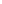 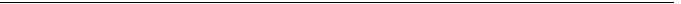 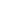 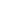 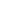 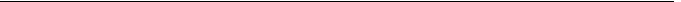 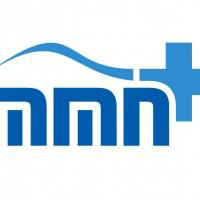 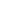 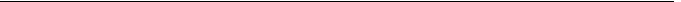 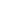 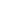 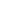 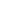 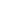 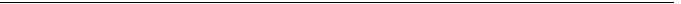 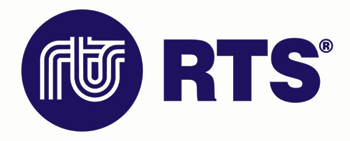 0 SMLOUVA O POSKYTOVÁNÍ PRACÍCH SLUŽEB (dále jen„smlouva“) kterou níže uvedeného dne, měsíce a roku vsouladu sustanovením§ 1746 odst. 2 zákona č. 89/2012 Sb., občanský zákoníkve znění pozdějších předpisů(dále jen „OZ“), uzavřely Smluvní strany: MMN, a. s. se sídlem:	Metyšova 465, 514 01 Jilemnice 
zastoupena:	MUDr. Jiřím Kalenským, předsedou představenstva Ing. Otou Krejčím, členem představenstva 
IČ:	054 21 888 DIČ:	CZ 054 21 888 bankovní spojení:	Komerční banka, a. s., expozitura Jilemnice 
číslo účtu: (dále jen „Objednatel“) Prádelna Fišer s.r.o. se sídlem:	Molákova 576/11, 186 00 Praha 8 
zastoupený:	Janem Fišerem, jednatelem 
IČ:	26003686 DIČ:	CZ26003686 bankovní spojení:	ČSOB číslo účtu: OR:	vedený u Městského soudu vPraze, oddíl C, vložka 151976 (dále jako „Dodavatel“) (společně dále jen „smluvní strany“) I. Preambule 1)Tato smlouva je uzavřena na základě výsledků zadávacího řízení podle zákona č. 134/2016 Sb., o 
zadávání veřejných zakázek, vjehož rámci byl dodavatel vybrán, jelikož jeho nabídka byla 
vyhodnocena jako nejvýhodnější. 2)Smluvní strany si před uzavřením této smlouvy vzájemně ověřily svou právní i věcnou 
způsobilost kpodpisusmlouvy a kpřevzetí práv a povinností zní vyplývajících. 3)Účelem této smlouvy jezajištění plynulého poskytování pracích služeb Dodavatelem nezbytných 
pro řádný chod Objednatele a vzájemnáúprava práv a povinností smluvních stran při 
komplexním zajištěnítěchto služeb. 4)Obě smluvní strany stvrzují podpisem této smlouvy, že jsou seznámeni stím, že prioritou 
Objednatele je kvalita vypraného prádla a jeho včasné a pravidelné dodávkydo zařízení 
Objednatele. Dodavatel potvrzuje,že jím prováděné služby budouvykazovat znaky nejvyšší 
kvality. 1 II. Předmětsmlouvy 1)Předmětem této smlouvy je zajištění Praní prádla, které je ve vlastnictví Objednatele a které 
vsouladu sostatními ustanoveními této smlouvy zajistí pro Objednatele Dodavatel (dále též jen 
„PP“). Předmětem této smlouvy je dále zajištění Komplexního prádelenského servisu, který 
vsouladu sostatními ustanoveními této smlouvy zajistí pro Objednatele Dodavatel (dále též jen 
„KPS“). Sortiment zařazený do systémuPP a systémuKPS a jednotkové ceny jednotlivých druhů 
prádlatvoří přílohuč.1této smlouvy. 2)Smluvní strany se dohodly, žeode dnepodpisu této smlouvy budeDodavatel poskytovat 
Objednateli komplexní, smlouvou sjednanéslužby vsystému PPa pro vybrané druhy prádla 
vsystému KPSstím, že maximálně do 12 měsíců ode dnepodpisutétosmlouvy dojde kpřevodu 
smlouvouvymezených druhů zdravotnického prádlaze systému PP na systém KPS. 3)Bližší technické podrobnostia harmonogrampřechodu poskytovaných služeb ze systému PP na 
systém KPS dohodnou smluvní strany vdostatečném časovém předstihu. Smluvní strany jsou 
oprávněny na základě vzájemné dohody určit jiný harmonogram přechodu poskytovaných 
služeb ze systému PP na systém KPS, přičemž však takové ujednání nebude mít jakýkoli vliv na 
jednotkovoucenu sjednanou za poskytování příslušné služby. 4)Smluvní strany berou na vědomí, že vprůběhu trvání tohoto smluvního vztahu může dojít ke 
změně sortimentuzdravotnického prádlazařazeného vsystému PPneboKPS. Ocenění 
poskytovaných služeb ve vztahu k novému sortimentu proběhnevsouladu spravidly uvedenými 
vtéto smlouvě. 5)Předmětem této smlouvy je i zabezpečení značení systémového prádlačárovým kódem (čipem, 
či jiným prvkem jednoznačné identifikace), a to pro prádlo zařazené do systému KPS ihned od 
počátku plnění smlouvy. Při průběžném přechodu prádlaze systému PP do KPS bude každý kus 
označen shodně. 6)Dodavatel na počátku plnění pronajme zadavateli čtečky čárového kódu (či jiných jím zvolených 
prvků jednoznačné identifikace) vpočtu 2ks včetně jednoduchého SW řešení evidence 
systémového prádla.Cenaza pronájem a náklady na čipování jsou součástí sjednaných 
jednotkových cen. III. Vymezení pojmů 1)Praním prádla(PP)se pro účely této smlouvy rozumí údržba textilního souboru ve vlastnictví 
Objednatele,tedy zejména zajištění praní, bělení, mandlování,napařování, žehlení, označení, 
třídění, opravy, čištění a chemické čištění a drobná textilní údržba prádla, vč.jehopravidelných 
dodávek. Součástí této služby je rovněž Dodavatelem provedená instalace potřebného vybavení 
(kontejnery, apod.). 2)Komplexnímprádelenským servisem(KPS)se pro účely této smlouvy rozumí pronájem a údržba 
hygienicky ošetřeného textilního souboru ve vlastnictví Dodavatele, tedy zejména zajištění praní, 
bělení, mandlování, napařování, žehlení, označení, třídění, opravy, čištění a chemické čištění a 
drobná textilní údržba prádla, vč. dodávky na jednotlivá oddělení Objednatele, samostatně. 
Součástí této služby je rovněž Dodavatelem provedená instalace potřebného vybavení 
(kontejnery, apod.). 2 IV. Způsob provedení 1)Dodavatelse zavazujeposkytovatslužby v režimu PP i KPS samostatně.Vpřípadě vzniku 
havarijních stavů může být předmět této smlouvy zajišťován pomocípoddodavatelůDodavatele. 
Havarijním stavem se rozumí výpadek vlastního provozuDodavateleči zvýšená potřeba prádla 
Objednatele.Dodavatelprohlašuje, že mápro případ havarijního stavuuzavřenou Smlouvu o 
zajištění náhradního praníspředpokládanýmpoddodavatelem. 2)Podmínky a pravidlapro poskytováníKPS jsou upřesněny v Prováděcích pokynech, které tvoří 
přílohu č. 2této smlouvy. Na poskytování služeb vsystému PP se vztahují shodné postupy 
údržby prádla a přepravní logistiky na sjednaná oddělení Objednatele při dodržení hygieny 
celého procesu. 3)Vmístě plnění Objednatele se provádí manipulace sprádlem vhygienicky ošetřeném i použitém 
stavu vpřepravních kontejnerech a sběrných vozících, kterými vybaví Dodavatel Objednatele 
vpotřebném počtu. 4)Služby dle této smlouvy bude Dodavatel zajišťovat celoročně vrozvozových dnech.Vpřípadě 
mimořádně události Objednatelebude Dodavatel zajišťovat služby dle této smlouvy též 
o svátcích, ve dnech pracovního volna a pracovního klidu. 5)Dodavatel se zavazuje dodávat objednanéčistéprádloa svážet špinavé prádlovsouladu 
sProváděcími pokyny, které tvořípřílohu č. 2této smlouvy. 6)Objednatel bude žádat o dodávkusystémovéhoprádla(KPS)formouelektronické objednávkyna 
adresuelektronické pošty Dodavatele:expedicehk@pradelna-fiser.cz.Vobjednávce bude 
uveden sortiment a počty jednotlivých druhů systémového prádla,rozčleněných podle 
jednotlivýchrozvozovýchmíst.Objednávku musí Objednatel vystavit a zaslat Dodavateli 
nejpozději jeden pracovní den před požadovaným dnem dodání. 7)Nesystémové prádlo(PP)převzaté odObjednatele bude vpřevzatém množství a počtech 
dodáno následující rozvozový den hygienicky ošetřenéObjednateli. Vpřípadě, že dojdeze strany 
Dodavatelekpozdržení vpraní převzatého nesystémového prádla jeDodavatel povinen 
informovatObjednatele včetně řádného odůvodnění příčin pozdržení nejpozději následující 
rozvozový den.Takový stav pokládají obě strany za zcela výjimečný. 8)Dodavatelje povinendodathygienicky ošetřené prádlo na příslušnározvozová místa ve 
smlouvou sjednanýchlhůtách a časech. 9)Dodavatel je povinen pronajímat prádlo vsystému KPS,které bude splňovat technické 
parametry popsané vČSN P CEN/TS 14237 „Textilie pro zdravotnictví a zařízení sociálních 
služeb“ 10)Dodavatelprohlašuje, žejeschopenkapacitně pokrýtsortimentKPS, který je předmětem této 
smlouvy, a to i vrozsahupředpokládaném od druhého roku plnění. V. Cena 1)Smluvní cena byla pro účely této smlouvy stanovena na základěvýsledkůzadávacího řízení pro veřejnou zakázku „Zajištění komplexních prádelenských služeb“ srozlišením na sortiment 
vsystému PP a sortiment vsystému KPS.Sjednanými cenami jsou jednotkové ceny za jednotlivé 
druhy prádla vsystému PP a za jednotlivé druhy prádla vsystému KPS. Celková cena se pak 
odvodí od skutečného počtu a druhů praného prádla a dle sjednaných jednotkových cen. 2)Smluvníjednotkovécenyza jednotlivédruhyprádlavsystému PPa vsystému KPSjsouvsouladu 
snabídkou Dodavatele podanou vrámci zadávacího řízeníspecifikoványceníkem, který tvoří 
přílohu č. 1 této smlouvy. 3 3)	Jednotkové cenyzahrnujíveškeré náklady Dodavatele naúdržbuzdravotnického prádla, tedy 
zejménazajištění praní, bělení, mandlování, napařování, žehlení, označení, třídění, opravy, 
čištění a chemické čištění a drobnou textilní údržbu prádla, vč. jeho dodávky na jednotlivá 
oddělení Objednatele, včetně všech nákladů na zabezpečenípotřebného vybavení (čipování, 
kontejnery, apod.), a to vsouladu sujednáními a zásadami obsaženými vtéto smlouvě. 4)Ke změně sjednaných jednotkových cenmůže dojítnejdříve za 24 měsíců od zahájení plnění dle 
této smlouvy, a to pouzevpřípadě: a)že dojde ke změně zákonné výšeminimální mzdy.Dodavatelje v takovém případě oprávněn 
sjednanéjednotkovécenyzměnit nejvýšeo tolik procentních bodů, kolik činí 0,6 násobek 
procentuální změny zákonné výše minimální mzdy.Případná změna jednotkovýchcen bude 
projednánasObjednatelemminimálně30dnůpředjejím uplatněním.O této změněbude 
uzavřen písemný dodatek. b)změny obecně platných právních předpisů, platných vdobě uskutečnění zdanitelného plnění, 
zejména pak vpřípadě změny sazeb danězpřidané hodnoty. Vtakovém případě bude 
smluvní cena upravena podle sazeb daně zpřidané hodnoty platných vdobě vzniku 
zdanitelného plnění. Cena může být měněna pouze vsouvislosti se změnou daňových 
předpisů majících prokazatelný vliv na cenu předmětuplnění. c)že dojde kmeziročnímu nárůstu cen (inflace) o více jak 2%.Dodavatel je oprávněnzměnit 
sjednané jednotkové ceny vždy k1. 6.každéhokalendářního rokuoshodné procento,okteré 
mírainflace vyhlášenáČeským statistickým úřadem přesáhla 2%. Tutozměnu lze uplatnit 
vždy jedenkrát ročně, a to k1. červnupříslušnéhokalendářního roku. 5)Dodavatel písemně oznámí svůj záměr změnit jednotkové cenyza poskytované služby a doloží 
oprávněnost této změny nejpozději 15 kalendářních dnů přede dnem, ke kterému má změna 
cen nabýt účinnosti.Jakoukoliv změnu cenyje možnéprovéstvždy jen od 1. dne kalendářního 
měsíce (tj. nelze je měnit vprůběhu měsíce). 6)Vpřípadě, kdy by Objednatel požadoval provedení služeb nad rámec této smlouvy, bude mezi 
účastníky ohledně takovýchto služeb uzavřena vsouladu splatnou legislativou samostatná 
smlouva. VI. Zařazování nového sortimentu 1)Smluvní strany jsou si vědomyskutečnosti, že vprůběhu trvání tohoto smluvního vztahu může 
dojít ke změně sortimentu zařazeného vsystému PP či KPS. 2)Změnou sortimentu zařazeného vsystémuPP či KPS se pro účely této smlouvy rozumí zařazení 
nových položek(nových druhů prádla)do sortimentu PP či KPS, přičemž novými položkami se 
rozumí položky neobsažené ke dni podpisu této smlouvy vpříloze č. 1 této smlouvy. 3)Dojde-li kpotřebě Objednatele na praní nového sortimentu prádla nezařazeného vsystému PP 
nebo KPS je Objednatel povinen tuto změnu oznámit Dodavateli, který provede stanovenínové 
jednotkové cena za pranítohoto nového sortimentuprádla a projednatji sObjednatelem. 4)Na základě vzájemné dohody obou smluvních stran budepříslušnápříloha této smlouvy 
doplněna o nový sortiment prádla včetně jeho jednotkové ceny. VII. Dobaamísto plnění 1)Plnění dletéto smlouvy bude zahájenoprvním dnemdruhéhokalendářníhoměsíce 
následujícího poměsícipodpisu této smlouvy oběma smluvními stranami. 2)Smlouva je uzavřena na dobu neurčitou.Výpovědní lhůta je sjednána na šest měsíců. 4 3)Vprůběhu prvních 24 měsíců trvání této smlouvy nelze výpovědní lhůtu uplatnit, svýjimkou 
případu, kdy poskytovanéslužby budou Dodavatelem vykonávány vrozporu stouto smlouvou 
nebo vrozporu splatnými právními či hygienickými předpisy. Vtakovém případě je Objednatel 
oprávněn vypovědět smlouvu kdykoliv. 4)Místem plnění jsou jednotlivá pracoviště Objednatele, která jsou dále specifikovánavpříloze č. 2 
této smlouvy včetně rozvozových a sběrných míst. 5)Zahájení plnění proběhne návozem základního množství prádla vsystému KPS, jehož druhy a 
množství jsou popsányvpříloze č. 3této smlouvy. 6)Dodavatel se zavazuje zahájit plnění tak, žeode dne zahájení plněníbude poskytovat své 
služby ze 100 % v systému PP (praní vlastního prádla nemocnice)a 100% vsystému KPS. 7)Nejpozdějido 12 měsíců od podpisutétosmlouvy dojde k přesununěkterých 
poskytovaných služeb ze systému PP na systém KPS (komplexníprádelenské služby 
včetně pronájmu prádla). Bližší technické podrobnosti přechoduvybraných druhů prádla 
ze systému PP na systém KPS dohodnou smluvní strany v dostatečném časovém 
předstihu.Sjednané jednotkové ceny stakovým přechodem služeb počítají.Oběsmluvní 
strany dohodnousoučasně možnýpřevod(cenu) prádla ze systému PP do systému KPS. VIII. Práva a povinnostiDodavatele 1)Dodavatel se zavazujeposkytovat služby dle této smlouvyvmnožství požadovaném jednotlivými 
rozvozovýmimístya zavazuje sedodávat prádlo čisté, vyprané, vyžehlené a nepoškozené ve 
stavu způsobilém kužívání dle jeho určení.Dodavatel se rovněž zavazuje dodržovat plynulé 
zásobování prádlem dle požadavků jednotlivých oddělení obou pracovišť. 2)Dodavatel prohlašuje, že vlastní praní prádla bude provádět sám, svými pracovníky a vzařízení, 
které ktomu má příslušná oprávnění a povolení kpraní zdravotnického prádla a které bylo 
identifikováno vnabídce Dodavatele podané vrámci zadávacího řízení. 3)Dodavatelje povinenzajistitna svůj nákladprůběžnou výměnu opotřebovanéhoprádla 
zařazeného dosystému KPSza nové prádlo. 4)Dodavatel se zavazujepři plnění této smlouvydodržovat veškeré právní, technické a hygienické 
předpisy anormy pro praní a dodávku prádla do zdravotnických zařízení,a tozejména: a.Vyhlášku č.306/2012Sb.kterou se upravují podmínky předcházení vzniku a šíření 
infekčních onemocnění a hygienické požadavky na provoz zdravotnických zařízení a ústavů 
sociální péče, b.Zásady pro odborné ošetřování zdravotnického prádla, schválené předsednictvemAsociace 
prádelen ačistíren, c.Prováděcí pokyny tvořícípřílohu č. 2této smlouvy, 
d.Provozní řád prádelny zdravotnického prádla, 
e.Desinfekční plán prádelny. 5)Vpřípadě mimořádné události Dodavatele zabezpečí Dodavatel pro Objednatele nasvůj náklad 
poskytování služeb dle této smlouvy náhradní prádelnou tak, aby plnění Dodavatele nebylo 
vadné jak co do kvality, tak co do množství.  Náhradní prádelna je identifikována vpříloze č. 2a 
Dodavatel ručí za to, že náhradní prádelna splňuje všechny podmínky popsané vpředchozím 
bodě této smlouvy. 5 6)Pro případ porušení povinnostívyplývajících ztéto smlouvy či jiných souvisejících předpisůje 
Dodavatel povinen udržovat po celou dobu trvání této smlouvy pojištění odpovědnosti za škody 
způsobené třetí osobě pojištění vmin. výši 	 Kč bez DPH.Doklad o pojištění Dodavatel 
předloží Objednateli do 14 dnů ode dne výzvy kpředložení, pokud Dodavatel ve stanoveném 
termínu doklad o pojištění nepředloží, je povinen Objednateli uhradit smluvní pokutu ve výši ,-Kč za každý den prodlení. IX. Práva a povinnostiObjednatele 1)Objednatelje povinen nakládat šetrně sdodanýmsortimentemvsystému KPSa užívat jej 
způsobem odpovídajícím jeho určení a pouze na pracovištíchObjednatele.Objednatelje 
povinen učinitveškerá potřebnáopatření kzamezení ztrátprádlavsystému KPS. 2)Sortiment vsystému KPS je majetkem dodavatele a Objednatel nesmí toto prádlo dát kvyprání 
nebo kjakékoliv jiné úpravě či opravě jiné osobě. 3)Objednatelse zavazujeprovádětspřiměřenou pečlivostíkontrolyšpinavého prádla tak,aby 
použité prádlopředané kpraníneobsahovalo žádné cizí předměty (nástroje, jednorázové 
předměty, psací potřeby apod.) 4)Objednatelsi vyhrazuje právo přístupu do provozních prostorDodavateleza účelem kontroly 
dodržování technických a hygienických předpisů a norem pro praní a dodávku prádla do 
zdravotnických zařízení. 5)Objednatel je oprávněn, po předchozí výzvěDodavateli, provéstkontroluplnění prací a služeb 
poskytovanýchdle této smlouvy(zejm. formou přepočítání, apod.) X. Vlastnické právo kvěcem a náhrada škody 1)Prádlo, kteréjezařazenodo systému KPS, je majetkemDodavatele.Objednatelho může 
používat pouze kúčelu, ke kterému je určen (zajištění ošetřovatelské a lékařské péče) a musí 
sním nakládat tak, aby nedocházelo kjeho ztrátě a kzbytečnémunadměrnémuopotřebení. 2)Soubor přepravní techniky(kontejnery)kzabezpečení služeb dle této smlouvy je majetkem 
Dodavatele.Objednatelho může používat pouze vsouvislosti sposkytovanou službou a musí 
sním nakládat tak, aby nedocházelo kjeho ztrátě a nadměrnému opotřebení. 3)Prádlo, kteréjezařazenodo systému PP, je majetkemObjednatele. 4)Vpřípadě prokazatelného poškození (zničení)sortimentuzařazeného do systému KPS nevhodným používáním nebo úmyslným zničenímzaviněným ObjednatelemjeObjednatel 
povinen nahraditDodavateliškodu ve výši 100% pořizovací hodnoty dle jednotlivého 
sortimentu. 5)Vpřípadě prokazatelného poškození (zničení)sortimentuzařazeného do systému PP 
nevhodnýmposkytováním služeb čiúmyslným zničenímjeDodavatel povinen nahradit 
Objednateliškodu ve výši 100% pořizovací hodnoty dle jednotlivého sortimentu. XI. Kvalita sortimentu vsystému KPS 1)Dodavatel prohlašuje, žejím poskytnuté prádlo vsystému KPSsplňuje ČSN P CEN/TS 14237 „Textilie pro zdravotnictví a zařízení sociálních služeb“.Materiál, ze kterého jeprádlo vsystému 6 KPSvyrobenomusí být minimálně prašný, savý, stálobarevný, splývavý, hygienicky nezávadný a 
snášející potřebnou teplotu a technologii k ošetření prádlaze zdravotnických zařízení při 
průmyslovém praní. 2)Prádlovsystému KPSnesmí svou úpravou, charakterem povrchu a zpracováním (např. švy) 
drážditnormální zdravou pokožku. 3)Objednatel si vyhrazuje právo odsouhlasit barevné provedenípronajímaného prádla. 4)Dětské prádlo do 3 let věkuvsystému KPSmusí splňovat požadavky Ministerstva zdravotnictví č. 84/2001 Sb., o hygienických požadavcích na hračky a výrobky pro děti ve věku do 3 let, ve znění 
pozdějších předpisů. 5)Smluvní strany se dohodly, že sortiment poskytovaný vsystému KPS bude vždy splňovat 
následující kritéria: ·pevnost použitých materiálů a švů, ·stálobarevnost, ·odolnost proti tzv. žmolkovatění, ·minimální změny rozměrů po praní či čištění, ·nemačkavost, savost a antistatická úprava použitých materiálů. XII. Odpovědnost za vady 1)Objednatelmá právo vadné plnění reklamovat. 2)Obě smluvní strany se dohodly, že případné problémy skvalitou poskytovaných služeb budou přednostně řešit jednáním statutárních zástupců. Přitom se dáledohodly, že zakvalitu 
dodaného čistého prádla (KPS i PP) odpovídá Dodavatel. Pokud Objednatel zjistí, že prádlo je 
po jeho vyjmutí roztržené, nečisté či nese známkychemického či jiného poškození, takové 
prádlo odloží a následně předá Dodavateli jako reklamaci. Objednatel není povinen 
prokazovat, kde a kdy kpoškození prádla došlo, takovéto důkazní břemeno nese Dodavatel, 
pokud se bude domáhat toho, že vadný stav nezpůsobil. 3)Vady vdodaném množstvía kvalitěčistéhoprádla je Objednatel povinen uplatnitbezodkladně 
po jejich zjištění. Uplatněním se rozumí odeslání reklamace elektronickou poštou na adresu 
Dodavatele. 4)Objednatel je oprávněn kdykoliv požadovat po Dodavateli přepočítání dodaného čistého 
prádla a vtakovém případě je Dodavatel (pracovníkDodavatele zajišťující rozvoz čistého 
prádla) povinen čisté prádlo za přítomnosti zástupce Objednatele přepočítat. Objednatel má 
právo i na fyzickou kontrolu předávaného čistého prádla. 5)	Pokud se jednáním statutárních zástupců obou smluvních strannepodaří dosáhnout dohody, 
platí, že jakkoliv poškozenéčisté prádlomusí Dodavatel převzít zpět a nahradit je buď 
bezvadným čistým kusem shodného druhu prádla (vsystému KPS) nebo odečíst cenu za jeho 
vyprání vměsíční faktuře. XIII. Platební podmínky 1)Úhrada za službyposkytovanédle této smlouvybudeObjednatelem uhrazena jednou měsíčně. 
Dodavatelvystaví daňový doklad, který musí obsahovat všechny náležitosti dle § 28 zákona 
č. 235/2004 Sb., o dani zpřidané hodnoty,ve znění pozdějších předpisů. Nebude-li mít platební 7 doklad příslušné náležitosti, jeObjednateloprávněndoklad vrátit, aniž by běžela lhůta 
splatnosti.Po doručení nového–bezvadného daňového dokladu běží nová lhůta splatnosti. 2)Nedílnou přílohou každého daňového dokladu musí být soupis poskytnutých služebvčlenění na 
jednotlivá rozvozová místa(početks/měsíc/oddělení),a to zvlášť pro sortiment vsystému PP a 
zvlášť pro sortiment vsystému KPS. Soupisposkytnutých služebmusí obsahovat vyjádření 
odpovědnéhopracovníkaObjednatele(vyjádření souhlasu či nesouhlasu svykazovanými 
činnostmia množstvím).Vpřípadě nesouhlasuodpovědnéhopracovníkaObjednatele 
svykazovanými činnostmi se smluvní strany zavazují neprodleně zahájit jednání, jehož účelem 
bude odstranění vzniklých neshod. 3)Lhůtasplatnosti daňových dokladů je30dní ode dne doručení fakturyObjednateli. 4)Účetní doklady budou uchovány způsobem uvedeným vzákoně č. 563/1991 Sb., o účetnictví, ve znění pozdějších předpisů. XIV. Sankční ujednání 1)Při nedodržení stanovené lhůty splatnosti zaplatí Objednatel Dodavateli smluvní úrok ve výši 
0,1% zdlužnéčástky za každý den prodlení. 2)Bude-liDodavatelvprodlení srozvozem čistého prádla proti době sjednané dle této smlouvy, 
zavazujeseuhraditObjednatelismluvní pokutu ve výši	,-Kčza každoui započatouhodinu 
prodlení. 3)Neodveze-li Dodavatel denní dávku špinavého prádla vurčený den dle této smlouvy, zavazuje se 
uhradit Objednateli smluvní pokutu ve výši 	,-Kčza každý i započatý den prodlení. 4)Bude-li vyprané prádlo předané Dodavatelem vykazovat vady vkvalitě proti této smlouvě (tj. 
nebude čisté, vyžehlené čibudejinak neošetřené, nebo bude roztrhané či jinak poškozené), sdělí 
tuto skutečnost Objednatel Dodavateli a Dodavatel je povinen vadnýkus převzít a nahradit jej 
bezplatně novým shodným bezvadným kusem prádla. Pokud tak Dodavatel neučiní je povinen 
zaplatit Objednateli smluvní pokutu ve výši 	,-Kč za každýtakto reklamovanývadný kus prádla. 5)Pokud Dodavatel nezabezpečí označení systémového prádla čárovým kódem (či jiným vhodným 
způsobem umožňujícím identifikaci prádla) ve lhůtách sjednaných touto smlouvou, je povinen 
zaplatit Objednateli smluvní pokutu ve výši 	 Kč za každý neoznačený kus systémového 
prádla. 6)Ujednáním o smluvních pokutách není dotčeno právo Objednatele na náhradu škody. XV. Ostatní ujednání 1)Objednatelse zavazuje, že nepoužije přímo nebo nepřímo žádné informace týkající se systému 
komplexní prádelenské služby, že nenavede nebo nezúčastní se spolu střetí osobou jednání, 
které by Dodavatele poškodilo. 2)Vzájmu zavedení a udržení trvale dobrých obchodní vztahů se obě strany dohodly na 
pravidelném setkánístatutárníchzástupců Objednatele a Dodavatele a to minimálně1x ročně. 8 XVI. Platnost a změny smlouvy 1)	Tatosmlouva nabývá platnosti dnem podpisu obou smluvních strana účinnostinabývá jejím 
uveřejněním vRegistru smluv, které zabezpečí Objednatel, a to nejpozději do 15 dnů ode dne 
podpisu smlouvy. 2)Měnit obsah smlouvy lze pouze písemně, včetně smluvních podmínek, dodatků a příloh, které 
jsou ve smlouvě přímo uvedeny jako nedílné součásti. XVII. Závěrečná ustanovení 1)Pokud vtéto smlouvě není stanoveno jinak, řídí se právní poměry zní vyplývající zákonem 
č. 513/1991 Sb., obchodním zákoníkem, ve znění pozdějších předpisů,zejména ustanoveními 
upravujícími institut smlouvy o dílo. 2)Smlouva je sepsána ve dvou vyhotoveních, znichž po jednomobdrží každá ze smluvních stran. 
3)Nedílnou součástí této smlouvy jsou tyto přílohy: Příloha č. 1	Sortimenta jednotkové ceny prádlazařazenédo systému PPa KPS pro pracoviště 
Jilemnicea pro pracoviště Semily(4tabulky) Příloha č.2	Prováděcí pokynypro poskytování prádelenských služeb 
Příloha č. 3Množství prádla vsystému KPS pro první „základní“ návoz ZaDodavatele:	ZaObjednatele: 
VPraze,dne:1. 4. 2019	VJilemnici,dne:1. 4. 2019 _________________________		____________________ /doplní dodavatel/	MUDr. Jiří Kalenský Jan Fišer, jednatel	předseda představenstva ____________________ Ing. Ota Krejčí člen představenstva 9 ZADÁVACÍ DOKUMENTACE pro otevřené řízení podle zákona č.134/2016 Sb. ozadávání veřejných zakázek, 
ve znění pozdějších předpisů pro nadlimitní veřejnou zakázku naslužby ZAJIŠTĚNÍ KOMPLEXNÍCH 
PRÁDELENSKÝCH SLUŽEB ZADAVATEL:MMN, a.s. Metyšova465, 514 01 Jilemnice 
SVAZEK 3 OBCHODNÍ PODMÍNKY FORMOU 
NÁVRHU SMLOUVY RTS, a.s., Lazaretní 13, 615 00 Brno Společnost pověřená výkonem zadavatelských činností ZADÁVACÍ DOKUMENTACE pro otevřené řízení podle zákona č.134/2016 Sb. ozadávání veřejných zakázek, 
ve znění pozdějších předpisů pro nadlimitní veřejnou zakázku naslužby ZAJIŠTĚNÍ KOMPLEXNÍCH 
PRÁDELENSKÝCH SLUŽEB ZADAVATEL:MMN, a.s. Metyšova465, 514 01 Jilemnice 
SVAZEK 3 OBCHODNÍ PODMÍNKY FORMOU 
NÁVRHU SMLOUVY RTS, a.s., Lazaretní 13, 615 00 Brno Společnost pověřená výkonem zadavatelských činností ZADÁVACÍ DOKUMENTACE pro otevřené řízení podle zákona č.134/2016 Sb. ozadávání veřejných zakázek, 
ve znění pozdějších předpisů pro nadlimitní veřejnou zakázku naslužby ZAJIŠTĚNÍ KOMPLEXNÍCH 
PRÁDELENSKÝCH SLUŽEB ZADAVATEL:MMN, a.s. Metyšova465, 514 01 Jilemnice 
SVAZEK 3 OBCHODNÍ PODMÍNKY FORMOU 
NÁVRHU SMLOUVY RTS, a.s., Lazaretní 13, 615 00 Brno Společnost pověřená výkonem zadavatelských činností ZADÁVACÍ DOKUMENTACE pro otevřené řízení podle zákona č.134/2016 Sb. ozadávání veřejných zakázek, 
ve znění pozdějších předpisů pro nadlimitní veřejnou zakázku naslužby ZAJIŠTĚNÍ KOMPLEXNÍCH 
PRÁDELENSKÝCH SLUŽEB ZADAVATEL:MMN, a.s. Metyšova465, 514 01 Jilemnice 
SVAZEK 3 OBCHODNÍ PODMÍNKY FORMOU 
NÁVRHU SMLOUVY RTS, a.s., Lazaretní 13, 615 00 Brno Společnost pověřená výkonem zadavatelských činností 